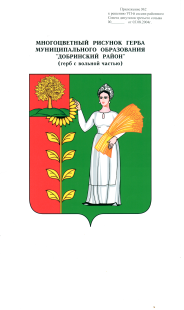 П О С Т А Н О В Л Е Н И ЕАДМИНИСТРАЦИИ СЕЛЬСКОГО ПОСЕЛЕНИЯСРЕДНЕМАТРЕНСКИЙ СЕЛЬСОВЕТДобринского муниципального района Липецкой области20.04.2017                                  с.Средняя Матренка                           №  38Об утверждении ответственных  лиц за проведение антикоррупционной экспертизы муниципальных нормативных правовых актов сельского поселения Среднематренский сельсовет и их проектов»      В соответствии с Федеральным законом от 14.07.2009г. N 142-ФЗ "Об антикоррупционной экспертизе нормативных правовых актов и проектов нормативных правовых актов", постановлением Правительства Российской Федерации от 26.02.2010г. N 96 "Об антикоррупционной экспертизе нормативных правовых актов и проектов нормативных правовых актов", администрация сельского поселения Среднематренский сельсоветПОСТАНОВЛЯЕТ:Назначить ответственных лиц за проведение антикоррупционной экспертизы муниципальных нормативных правовых актов сельского поселения Среднематренский сельсовет и их проектов (приложение № 1).Утвердить образец заключения антикоррупционной экспертизы (приложение № 2)Утвердить образец реестра ведения проектов нормативно-правовых актов, подвергнутых антикоррупционной экспертизе (приложение № 3).Настоящее постановление вступает в силу со дня его  официального обнародования.5.         Контроль за исполнением настоящего постановления оставляю за собой.Глава администрации				сельского поселения                                                              Н.А.ГущинаПриложение №1 к постановлению администрации                                                                                                                                                                                     сельскогопоселения  Среднематренский сельсовет           от   20.04. 2017  № 38Ответственные лицаза проведение антикоррупционной экспертизы муниципальных нормативных правовых актов сельского поселения Среднематренский сельсовет и их проектовПанова Л.А. –старший специалист 1 разряда администрации сельского поселения;Волкова С.Н.- специалист 1 разряда администрации сельского поселенияПриложение №2 к постановлению администрации                                                                                                                                                                                     сельскогопоселения             от   14.04. 2014  № 38                                                                                                      УТВЕРЖДАЮ                                                                                                      Глава администрации сельского поселенияСреднематренский сельсовет_______________Н.А.Гущина«_____» _________ 20__ г.                                                          ЗАКЛЮЧЕНИЕПО РЕЗУЛЬТАТАМ ПРОВЕДЕНИЯ ЭКСПЕРТИЗЫ_______________________________________________________________________наименование нормативного  правового акта (проекта нормативного правового акта)_______________________________________________________________________         (ненужное зачеркнуть)в целях выявления в нем коррупционных факторов уполномоченным должностным лицом в соответствии   с   Федеральным   законом   от   25.12.2008   №   273-ФЗ  «О противодействии  коррупции», Федеральным законом от 14.07.2009 N 142-ФЗ «Об антикоррупционной   экспертизе   нормативных   правовых  актов  и  проектов нормативных   правовых   актов»,  постановлением  Правительства  Российской Федерации  от  26.02.2010 N 96 «Об антикоррупционной экспертизе нормативных правовых актов и проектов нормативных правовых актов», решением Совета депутатов сельского поселения Среднематренский сельсовет от 19.12.2011г. N 75-рс  «О порядке проведения антикоррупционной экспертизы нормативных правовых  актов и проектов нормативных правовых актов органов местного самоуправления» на коррупционность проведенаэкспертиза ____________________________________________________________________________________________________________________________________(нормативного правового акта (проекта нормативного правового акта)в целях выявления в нем коррупционных факторов.Вариант 1:В представленном _______________________________________________________(нормативном правовом акте,(проекте нормативного правового акта)______________________________________ коррупциогенные факторы не выявлены.Вариант 2:В представленном _______________________________________________________(нормативном правовом акте,(проекте нормативного правового акта)_______________________________________________________________________ выявлены следующие коррупциогенные факторы <*>.____________________________    _______________    ________________________(наименование должности)          (подпись)         (инициалы, фамилия)--------------------------------<*> Со ссылкой на положение методики проведения антикоррупционной экспертизы нормативных правовых актов и проектов нормативных правовых актов, утвержденной постановлением Правительства Российской Федерации от 26.02.2010 № 96, отражаются все выявленные в нормативном правовом акте (проекте нормативного правового акта) коррупциогенные факторы с указанием его структурных единиц (разделов, глав, статей, частей, пунктов, подпунктов, абзацев).Приложение №3                                                                                                                                                   к постановлению администрации                                                                                                                                                                                     сельскогопоселения  Среднематренский сельсовет           от   20.04.2017  № 38ЖУРНАЛучёта муниципальных нормативных правовых актов и проектов нормативных правовых актов,поступивших на антикоррупционную экспертизу№ п/пДата поступление МНПА (проекта)Наименование МНПА (проекта)Ответственный за проведение антикоррупционной экспертизыДата окончания антикоррупционной экспертизыКому направлен на доработкуКраткие итоги экспертизыПримечание